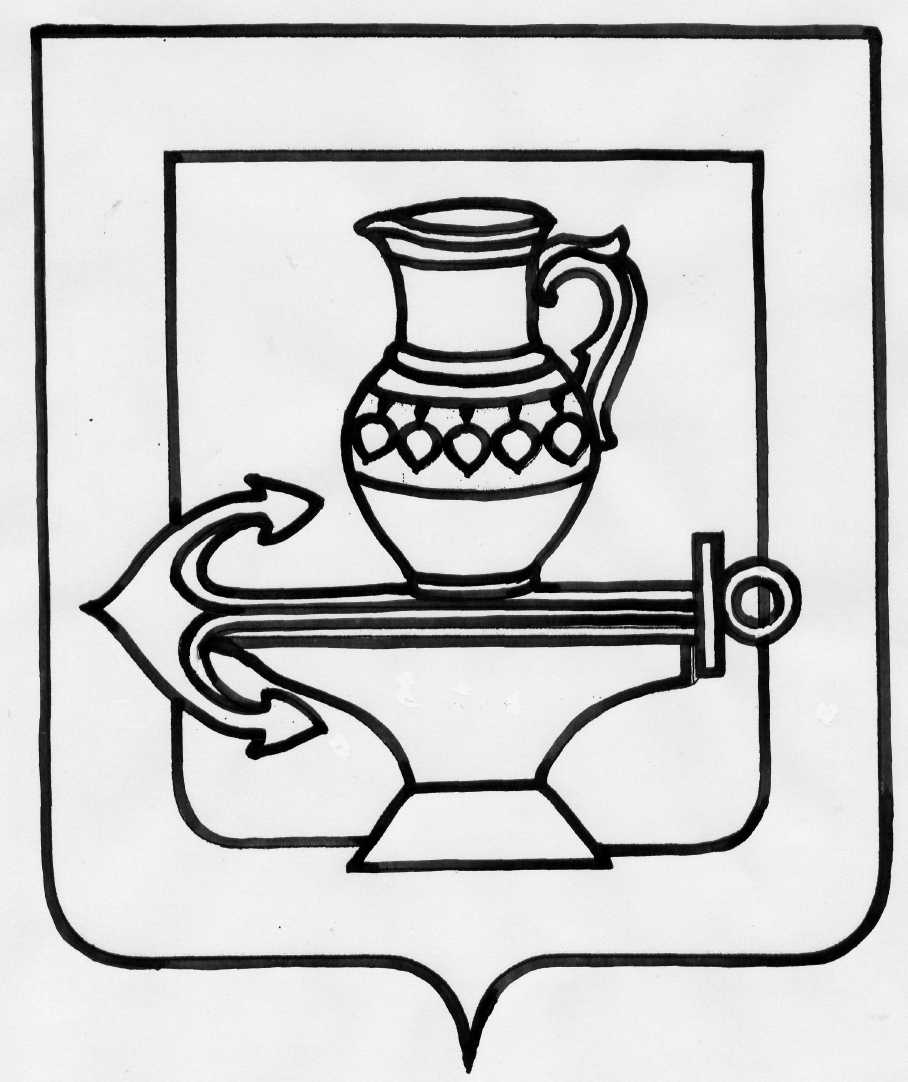 Администрация  сельского поселения Ленинский сельсоветЛипецкого  муниципального  района Липецкой области Российской ФедерацииПОСТАНОВЛЕНИЕ 24.08.2021                                     с. Троицкое                               № 348О согласовании проектавнесения изменений в Правила землепользования и застройки сельского поселения Ленинский сельсовет Липецкого муниципального района Липецкой области Российской Федерации, утвержденные решением Совета депутатов сельского поселения Ленинский сельсовет Липецкого муниципального района Липецкой области № 149 от 26.12.2012г.           Рассмотрев проект внесения изменений в Правила землепользования и застройки сельского поселения Ленинский сельсовет Липецкого муниципального района Липецкой области Российской Федерации, руководствуясь Федеральным законом от 06.10.2003г. №131-Ф3 «Об общих принципах организации местного самоуправления в Российской Федерации», Уставом сельского поселения Ленинский сельсовет Липецкого муниципального района Липецкой области Российской Федерации, администрация сельского поселения Ленинский сельсовет Липецкого муниципального района Липецкой области Российской Федерации:ПОСТАНОВЛЯЕТ:1.  Согласовать проект внесения изменений в Правила землепользования и застройки сельского поселения Ленинский сельсовет Липецкого муниципального района Липецкой области Российской Федерации, утвержденные решением Совета депутатов сельского поселения Ленинский сельсовет Липецкого муниципального района Липецкой области № 149 от 26.12.2012г. (с изменениями, принятыми решениями Совета депутатов сельского поселения Ленинский сельсовет Липецкого муниципального района Липецкой области от 28.05.2014г. №192, от 30.09.2016г. №101, от 26.10.2016г. №107, от 31.03.2017г. №122, от 15.05.2017г. №127, от 30.07.2018г. №177, от 01.04.2019г. №199, от 16.09.2019г. №219, от 16.01.2020г. №234, от 01.04.2020г. №243, от 28.01.2021г. № 32, от 11.06.2021г. №43).2. Направить проект внесения изменений в Правила землепользования и застройки сельского поселения Ленинский сельсовет Липецкого муниципального района Липецкой области Российской Федерации в Совет депутатов сельского поселения Ленинский сельсовет Липецкого муниципального района Липецкой области Российской Федерации.Глава администрации сельского поселения Ленинский сельсовет                               О.В. КоротеевИсп.: Аксенова А. А.72-71-01                                                                                                            